Directorio de Agencias de PRDirectorio de Municipios de PRDirectorio de Agencias Federales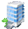 Oficina CentralDirección PostalTeléfonos / FaxHorario de ServicioAve. Ponce de LeónPda. 20Edificio CEM, Sexto PisoSanturcePO Box 41149San Juan, PR 00940-1149Tel.: (787) 723-4242 Tel Audio Impedido: No DisponibleFax: (787) 723-1359 Lunes a viernes8:00am – 12:001:00pm – 4:30pmEjecutivo:Lcdo. Laudelino F. Mulero Clas, PresidenteCerca de:Escuela Central de Artes y Colegio EpiscopalWeb:http://www.casp.pr.gov/ Sombrilla:Comisión Apelativa del Servicio Público Mapa:Ruta AMA:B21Parada TU:Sagrado Corazón 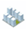 Oficinas de Servicio a través de Puerto RicoOficinas de Servicio a través de Puerto RicoOficinas de Servicio a través de Puerto RicoOficinas de Servicio a través de Puerto RicoDirección FísicaDirección PostalTeléfonos / Fax Horario de ServicioN/A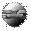 Otros Enlaces